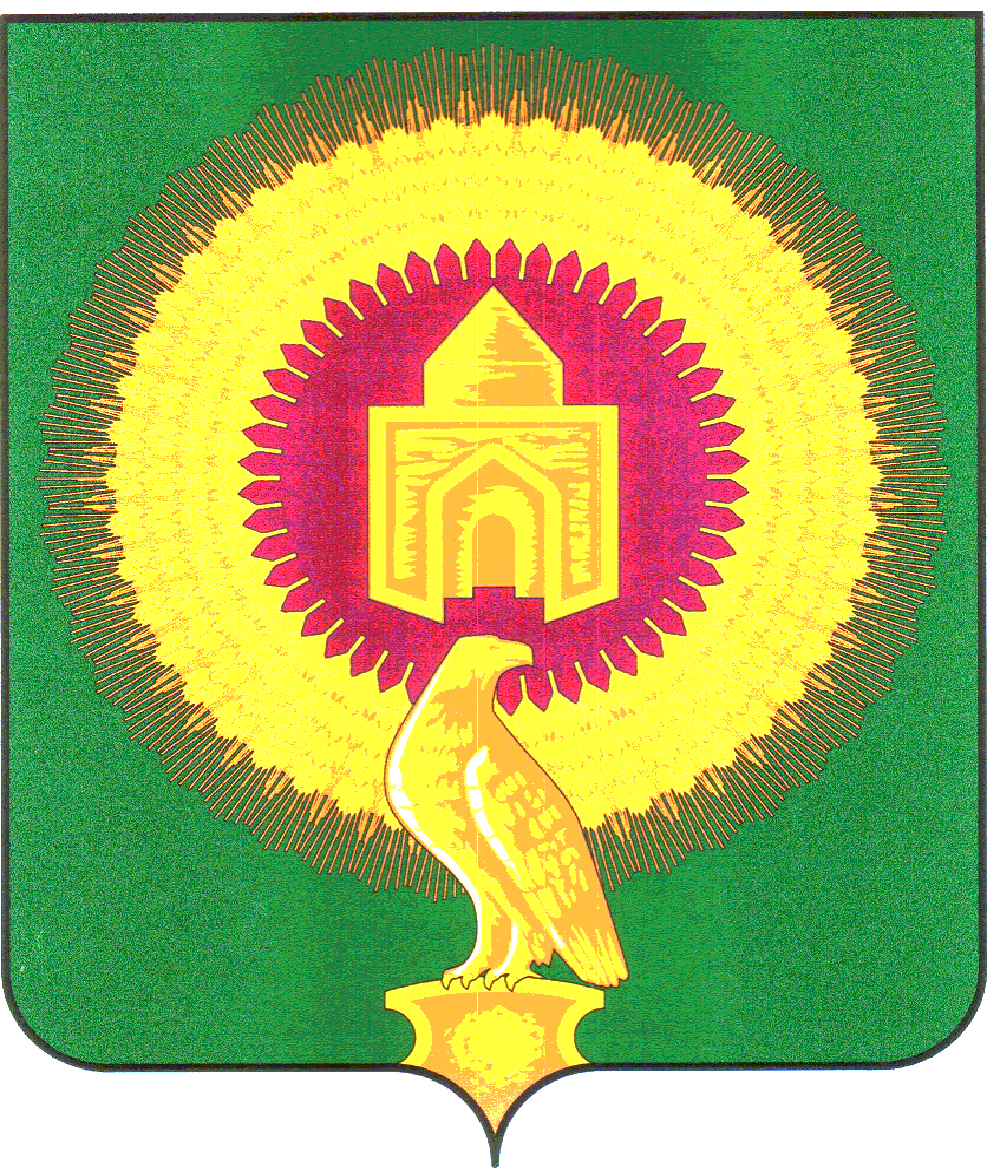 СОВЕТ ДЕПУТАТОВАЛЕКСЕЕВСКОГО СЕЛЬСКОГО ПОСЕЛЕНИЯВАРНЕНСКОГО МУНИЦИПАЛЬНОГО РАЙОНАЧЕЛЯБИНСКОЙ ОБЛАСТИП Р О Е К ТРЕШЕНИЕОб  исполнении бюджетаАлексеевского сельского поселенияза 2020 года Заслушав доклад главного бухгалтера А.П.Ивановой   «Об  исполнении  бюджета Алексеевского сельского поселения за 2020 года», Совет депутатов Алексеевского сельского поселения РЕШАЕТ:1. Утвердить отчет об исполнении бюджета Алексеевского сельского поселения за  2020 год по доходам в сумме 7152,22 тыс. рублей, по расходам в сумме 6920,60 тыс. рублей с превышением расходов над доходами (дефицит бюджета Алексеевского сельского поселения) в сумме 231,62 тыс. рублей со следующими показателями: - по доходам бюджета Алексеевского сельского поселения за 2020 год согласно приложению 1; - по расходам бюджета Алексеевского сельского поселения по ведомственной структуре расходов бюджета за 2020 год согласно приложению 2; - по расходам бюджета Алексеевского сельского поселения по разделам, подразделам, целевым статьям и видам расходов классификации расходов бюджетов за 2020 год согласно приложению 3;- по источникам внутреннего финансирования дефицита бюджета Алексеевского сельского поселения за 2020 год согласно приложению 4. 	2. Настоящее решение вступает в силу со дня его подписания и обнародования.Глава Алексеевского сельского поселения                                                    Л.В.ПузиковаПредседатель Совета депутатов                                                                      А.В.СлепухинПриложение № 1к решению Совета депутатов Алексеевского сельского поселения «Об исполнении бюджета Алексеевского сельского поселения за   2020 года»Доходы бюджета  Алексеевского сельского поселения за 2020 год		                                                                                                                                                                 Приложение № 2к решению Совета депутатов Алексеевского сельского поселения «Об исполнении бюджета Алексеевского сельского поселения за  2020 года»Расходы бюджета  Алексеевского  сельского поселения за  2020 года по ведомственной структуре расходов бюджетаПриложение № 3к решению Совета депутатов Алексеевского сельского поселения «Об исполнении бюджета Алексеевского сельского поселения за   2020 года»Расходы бюджета сельского поселения за 2020 года по разделам, подразделам, целевым статьям и видам расходов классификации расходов бюджетаАлексеевского сельского поселенияПриложение № 4к решению Совета депутатов Алексеевского сельского поселения «Об исполнении бюджета Алексеевского сельского поселения за год  2020 года»Источники внутреннего финансирования дефицита бюджета Алексеевского сельского поселения за  2020 годатыс. рублейЕдиница измерения тыс. руб.Единица измерения тыс. руб.Единица измерения тыс. руб.Гл. администраторКВДНаименование кодаЗачисленоИтого7 152,221821.01.02010.01.1000.110Налог на доходы физических лиц с доходов, источником которых является налоговый агент, за исключением доходов, в отношении которых исчисление и уплата налога осуществляются в соответствии со статьями 227, 227.1 и 228 Налогового кодекса Российской Федерации (сумма платежа (перерасчеты, недоимка и задолженность по соответствующему платежу, в том числе по отмененному)38,251821.01.02010.01.2100.110Налог на доходы физических лиц с доходов, источником которых является налоговый агент, за исключением доходов, в отношении которых исчисление и уплата налога осуществляются в соответствии со статьями 227, 227.1 и 228 Налогового кодекса Российской Федерации (пени по соответствующему платежу)0,041821.01.02010.01.3000.110Налог на доходы физических лиц с доходов, источником которых является налоговый агент, за исключением доходов, в отношении которых исчисление и уплата налога осуществляются в соответствии со статьями 227, 227.1 и 228 Налогового кодекса Российской Федерации (суммы денежных взысканий (штрафов) по соответствующему платежу согласно законодательству Российской Федерации)0,061821.01.02020.01.1000.110Налог на доходы физических лиц с доходов, полученных от осуществления деятельности физическими лицами, зарегистрированными в качестве индивидуальных предпринимателей, нотариусов, занимающихся частной практикой, адвокатов, учредивших адвокатские кабинеты, и других лиц, занимающихся частной практикой в соответствии со статьей 227 Налогового кодекса Российской Федерации (сумма платежа (перерасчеты, недоимка и задолженность по соответствующему платежу, в том числе по отмененному)-0,011821.01.02020.01.3000.110Налог на доходы физических лиц с доходов, полученных от осуществления деятельности физическими лицами, зарегистрированными в качестве индивидуальных предпринимателей, нотариусов, занимающихся частной практикой, адвокатов, учредивших адвокатские кабинеты, и других лиц, занимающихся частной практикой в соответствии со статьей 227 Налогового кодекса Российской Федерации (суммы денежных взысканий (штрафов) по соответствующему платежу согласно законодательству Российской Федерации)0,031821.01.02030.01.1000.110Налог на доходы физических лиц с доходов, полученных физическими лицами в соответствии со статьей 228 Налогового кодекса Российской Федерации (сумма платежа (перерасчеты, недоимка и задолженность по соответствующему платежу, в том числе по отмененному)0,011821.01.02030.01.2100.110Налог на доходы физических лиц с доходов, полученных физическими лицами в соответствии со статьей 228 Налогового кодекса Российской Федерации (пени по соответствующему платежу)0,011821.01.02030.01.3000.110Налог на доходы физических лиц с доходов, полученных физическими лицами в соответствии со статьей 228 Налогового кодекса Российской Федерации (суммы денежных взысканий (штрафов) по соответствующему платежу согласно законодательству Российской Федерации)0,001821.05.03010.01.1000.110Единый сельскохозяйственный налог (сумма платежа (перерасчеты, недоимка и задолженность по соответствующему платежу, в том числе по отмененному)11,581821.06.01030.10.1000.110Налог на имущество физических лиц, взимаемый по ставкам, применяемым к объектам налогообложения, расположенным в границах сельских поселений (сумма платежа (перерасчеты, недоимка и задолженность по соответствующему платежу, в том числе по отмененному)60,981821.06.01030.10.2100.110Налог на имущество физических лиц, взимаемый по ставкам, применяемым к объектам налогообложения, расположенным в границах сельских поселений (пени по соответствующему платежу)2,871821.06.06033.10.1000.110Земельный налог с организаций, обладающих земельным участком, расположенным в границах сельских поселений (сумма платежа (перерасчеты, недоимка и задолженность по соответствующему платежу, в том числе по отмененному)252,021821.06.06043.10.1000.110Земельный налог с физических лиц, обладающих земельным участком, расположенным в границах сельских поселений (сумма платежа (перерасчеты, недоимка и задолженность по соответствующему платежу, в том числе по отмененному)499,191821.06.06043.10.2100.110Земельный налог с физических лиц, обладающих земельным участком, расположенным в границах сельских поселений (пени по соответствующему платежу)6,828141.08.04020.01.1000.110Государственная пошлина за совершение нотариальных действий должностными лицами органов местного самоуправления, уполномоченными в соответствии с законодательными актами Российской Федерации на совершение нотариальных действий2,408141.11.05025.10.0000.120Доходы, получаемые в виде арендной платы, а также средства от продажи права на заключение договоров аренды за земли, находящиеся в собственности сельских поселений (за исключением земельных участков муниципальных бюджетных и автономных учреждений)584,098141.13.01995.10.0000.130Прочие доходы от оказания платных услуг (работ) получателями средств бюджетов сельских поселений5,978141.13.02065.10.0000.130Доходы, поступающие в порядке возмещения расходов, понесенных в связи с эксплуатацией имущества сельских поселений227,558142.02.16001.10.0000.150Дотация бюджетам сельских поселений на выравнивании бюджетной обеспеченности из бюджетов муниципальных районов2 142,008142.02.30024.10.0000.150Субвенции бюджетам сельских поселений на выполнение передаваемых полномочий субъектов Российской Федерации75,498142.02.35118.10.0000.150Субвенции бюджетам сельских поселений на осуществление первичного воинского учета на территориях, где отсутствуют военные комиссариаты129,738142.02.40014.10.0000.150Межбюджетные трансферты, передаваемые бюджетам сельских поселений из бюджетов муниципальных районов на осуществление части полномочий по решению вопросов местного значения в соответствии с заключенными соглашениями802,358142.02.49999.10.0000.150Прочие межбюджетные трансферты, передаваемые бюджетам сельских поселений2 310,77тыс. руб.Наименование кодаКВСРКФСРКЦСРКВРсуммаИтого6 920,60Администрация Алексеевского сельского поселения Варненского муниципального района Челябинской обл8146 920,60ОБЩЕГОСУДАРСТВЕННЫЕ ВОПРОСЫ81401002 811,91Расходы на выплаты персоналу в целях обеспечения выполнения функций государственными (муниципальными) органами, казенными учреждениями, органами управления государственными внебюджетными фондами81401029900420301100478,04Расходы на выплаты персоналу в целях обеспечения выполнения функций государственными (муниципальными) органами, казенными учреждениями, органами управления государственными внебюджетными фондами81401049900420401100711,75Закупка товаров, работ и услуг для обеспечения государственных (муниципальных) нужд81401049900420401200626,90Межбюджетные трансферты8140104990042040150015,59Иные бюджетные ассигнования81401049908920401800145,19Расходы на выплаты персоналу в целях обеспечения выполнения функций государственными (муниципальными) органами, казенными учреждениями, органами управления государственными внебюджетными фондами81401069900420401100805,79Иные бюджетные ассигнования8140107020000002080013,66Закупка товаров, работ и услуг для обеспечения государственных (муниципальных) нужд8140113990092030020015,00НАЦИОНАЛЬНАЯ ОБОРОНА8140200129,73Расходы на выплаты персоналу в целях обеспечения выполнения функций государственными (муниципальными) органами, казенными учреждениями, органами управления государственными внебюджетными фондами81402034630051180100127,73Закупка товаров, работ и услуг для обеспечения государственных (муниципальных) нужд814020346300511802002,00НАЦИОНАЛЬНАЯ БЕЗОПАСНОСТЬ И ПРАВООХРАНИТЕЛЬНАЯ ДЕЯТЕЛЬНОСТЬ8140300482,96Закупка товаров, работ и услуг для обеспечения государственных (муниципальных) нужд81403102520025020200482,96НАЦИОНАЛЬНАЯ ЭКОНОМИКА8140400802,35Закупка товаров, работ и услуг для обеспечения государственных (муниципальных) нужд81404091800201000200715,32Закупка товаров, работ и услуг для обеспечения государственных (муниципальных) нужд8140409240010001020087,03ЖИЛИЩНО-КОММУНАЛЬНОЕ ХОЗЯЙСТВО8140500265,04Закупка товаров, работ и услуг для обеспечения государственных (муниципальных) нужд81405039906000100200158,66Закупка товаров, работ и услуг для обеспечения государственных (муниципальных) нужд81405039906000500200106,38ОХРАНА ОКРУЖАЮЩЕЙ СРЕДЫ814060015,60Закупка товаров, работ и услуг для обеспечения государственных (муниципальных) нужд8140605640G24312020015,60КУЛЬТУРА, КИНЕМАТОГРАФИЯ81408002 335,70Расходы на выплаты персоналу в целях обеспечения выполнения функций государственными (муниципальными) органами, казенными учреждениями, органами управления государственными внебюджетными фондами814080199044099011001 603,88Закупка товаров, работ и услуг для обеспечения государственных (муниципальных) нужд81408019904409901200731,82СОЦИАЛЬНАЯ ПОЛИТИКА814100075,49Социальное обеспечение и иные выплаты населению8141003282002838030075,49ФИЗИЧЕСКАЯ КУЛЬТУРА И СПОРТ81411001,81Закупка товаров, работ и услуг для обеспечения государственных (муниципальных) нужд814110199009487002001,81тыс. руб.Наименование кодаКФСРКЦСРКВРсуммаИтого6 920,60Администрация Алексеевского сельского поселения Варненского муниципального района Челябинской обл6 920,60ОБЩЕГОСУДАРСТВЕННЫЕ ВОПРОСЫ01002 811,91Расходы на выплаты персоналу в целях обеспечения выполнения функций государственными (муниципальными) органами, казенными учреждениями, органами управления государственными внебюджетными фондами01029900420301100478,04Расходы на выплаты персоналу в целях обеспечения выполнения функций государственными (муниципальными) органами, казенными учреждениями, органами управления государственными внебюджетными фондами01049900420401100711,75Закупка товаров, работ и услуг для обеспечения государственных (муниципальных) нужд01049900420401200626,90Межбюджетные трансферты0104990042040150015,59Иные бюджетные ассигнования01049908920401800145,19Расходы на выплаты персоналу в целях обеспечения выполнения функций государственными (муниципальными) органами, казенными учреждениями, органами управления государственными внебюджетными фондами01069900420401100805,79Иные бюджетные ассигнования0107020000002080013,66Закупка товаров, работ и услуг для обеспечения государственных (муниципальных) нужд0113990092030020015,00НАЦИОНАЛЬНАЯ ОБОРОНА0200129,73Расходы на выплаты персоналу в целях обеспечения выполнения функций государственными (муниципальными) органами, казенными учреждениями, органами управления государственными внебюджетными фондами02034630051180100127,73Закупка товаров, работ и услуг для обеспечения государственных (муниципальных) нужд020346300511802002,00НАЦИОНАЛЬНАЯ БЕЗОПАСНОСТЬ И ПРАВООХРАНИТЕЛЬНАЯ ДЕЯТЕЛЬНОСТЬ0300482,96Закупка товаров, работ и услуг для обеспечения государственных (муниципальных) нужд03102520025020200482,96НАЦИОНАЛЬНАЯ ЭКОНОМИКА0400802,35Закупка товаров, работ и услуг для обеспечения государственных (муниципальных) нужд04091800201000200715,32Закупка товаров, работ и услуг для обеспечения государственных (муниципальных) нужд0409240010001020087,03ЖИЛИЩНО-КОММУНАЛЬНОЕ ХОЗЯЙСТВО0500265,04Закупка товаров, работ и услуг для обеспечения государственных (муниципальных) нужд05039906000100200158,66Закупка товаров, работ и услуг для обеспечения государственных (муниципальных) нужд05039906000500200106,38ОХРАНА ОКРУЖАЮЩЕЙ СРЕДЫ060015,60Закупка товаров, работ и услуг для обеспечения государственных (муниципальных) нужд0605640G24312020015,60КУЛЬТУРА, КИНЕМАТОГРАФИЯ08002 335,70Расходы на выплаты персоналу в целях обеспечения выполнения функций государственными (муниципальными) органами, казенными учреждениями, органами управления государственными внебюджетными фондами080199044099011001 603,88Закупка товаров, работ и услуг для обеспечения государственных (муниципальных) нужд08019904409901200731,82СОЦИАЛЬНАЯ ПОЛИТИКА100075,49Социальное обеспечение и иные выплаты населению1003282002838030075,49ФИЗИЧЕСКАЯ КУЛЬТУРА И СПОРТ11001,81Закупка товаров, работ и услуг для обеспечения государственных (муниципальных) нужд110199009487002001,81Код бюджетной классификации Российской ФедерацииНаименование источника средствСумма814 01050201100000510Источники внутреннего финансирования дефицитов бюджетов231,62814 01050201100000610Изменение остатков средств на счетах по учёту средств бюджета231,62